Dicas para economizar energia 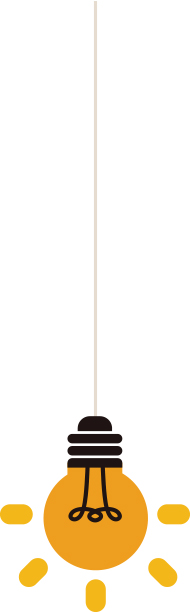 O Planeta agradece... e o seu bolso também!Desligue TV e computador sempre que não estiver utilizando os equipamentos
Tenha em mente que chuveiros elétricos são os grandes consumidores de energia. Por isso, evite banhos demorados.
Evite deixar aparelhos no stand-by. Desligá-los da tomada é a opção mais econômica
Fogão e geladeira devem ficar distantes um do outro, para não aumentarem um o consumo do outro
Não seque roupas atrás da geladeira. Esse mau hábito faz o aparelho gastar muito mais
Substitua lâmpadas incandescentes pelas fluorescentes ou de LED
Mantenha as janelas abertas o máximo de tempo possível
Cheque sempre o estado da borracha que veda a porta da geladeira e freezer
Sempre que puder evite usar aparelhos eletrônicos no horário de pico do setor elétrico, das 17 às 22 horas
Não permita que existam em sua casa fios mal emendados, desencapados ou mal isolados